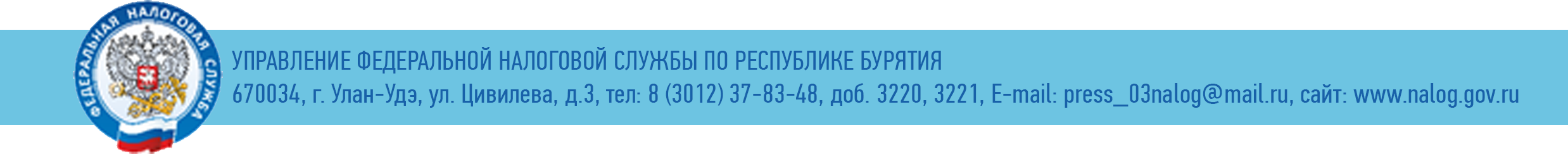 Карточка для СМИ, социальных сетей и мессенджеров21 февраля 2024 годаС 1 марта 2024 года в налоговые органы необходимо представлять только электронные доверенности !!! С 1 марта 2024 года уполномоченные представители (п. 3 ст. 29 НК РФ) должны осуществлять свои полномочия на основании электронной доверенности. Фед. закон от 31.07.2023 № 389-ФЗ. Доверенности, оформленные после 01.03.2024 на бумажном носителе, налоговыми органами приниматься не будут (кроме случаев, предусмотренных ГК РФ). Для представления в налоговый орган должна использоваться машиночитаемая доверенность (или МЧД) - электронная доверенность на подписание электронных документов или совершение действий. Можно направлять документы в налоговые органы на основании доверенностей, представленных в налоговые органы до 01.03.2024 на бумажном носителе ДО ИСТЕЧЕНИЯ СРОКА ИХ ДЕЙСТВИЯ.!!! С 01.03.2024 новые электронные доверенности оформляются по новому формату. приказ ФНС России от 19.09.2023 № ЕД-7-26/648@.!!! Основные отличия нового формата от ранее утвержденного:возможность создания электронной доверенности с возможностью последующего передоверия, предоставление полномочий нескольким уполномоченным представителям.!!! По электронной доверенности по старому формату полномочия не могут быть переданы в рамках передоверия.??? Как создать МЧД?На сайте ФНС России www.nalog.gov.ru размещен сервис «Создание и проверка доверенности в электронной форме (машиночитаемом виде) для представления в налоговые органы». Создать МЧД также можно через любую компанию, которая присоединилась к Распределенному Реестру ФНС России.Полный текст статьи на сайте ФНС России: https://www.nalog.gov.ru/rn03/news/activities_fts/14542424/.Пресс-служба УФНС России по Республике Бурятия